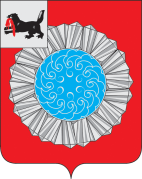 КОНТРОЛЬНО-СЧЕТНАЯ ПАЛАТАСЛЮДЯНСКОГО МУНИЦИПАЛЬНОГО РАЙОНАЗАКЛЮЧЕНИЕ 05-07/17 по результатам  экспертизы  проекта  решения Думы Слюдянского муниципального района  «О внесении изменений в решение Думы Слюдянского муниципального района «Об  утверждении  Порядка предоставления  межбюджетных трансфертов из бюджета Слюдянского муниципального района»12 мая 2020  г.                                                                                           г. Слюдянка                                                                                                            Заключение по  результатам экспертизы  проекта решения Думы Слюдянского муниципального района «О внесении изменений в решение Думы Слюдянского муниципального района «Об  утверждении  Порядка предоставления  межбюджетных трансфертов из бюджета Слюдянского муниципального района» подготовлено аудитором Контрольно-счетной палаты Слюдянского муниципального района (далее - КСП) на основании Положения о Контрольно-счетной палате Слюдянского муниципального района,  по поручению Думы Слюдянского муниципального района.      Заключение подготовлено с учетом требований Бюджетного кодекса Российской Федерации  (в ред. Федерального закона от 02.08.2019 № 307-ФЗ) и  Федерального закона от 06.10.2003года №131-ФЗ «Об общих принципах организации местного самоуправления в Российской Федерации», Закона Иркутской области  от 23.07.2008 года № 74-ОЗ  «О межбюджетных трансфертах и нормативах отчислений доходов в местные бюджеты» (в ред. от 11.12.2019 № 122-ОЗ), Устава Слюдянского муниципального района, зарегистрированного постановлением губернатора Иркутской области № 303-п от 30 июня 2005 года, регистрационный № 14-3.       Соответствие  проекта решения требованиям законодательства.  На основании ст.9 Бюджетного кодекса РФ муниципальные образования наделены бюджетными полномочиями по определению порядка предоставления межбюджетных трансфертов из местного бюджета и предоставлением межбюджетных трансфертов из местного бюджета.Согласно ст.142 БК РФ межбюджетные трансферты из местного бюджета предоставляются в форме: - дотаций из бюджета муниципального района на выравнивание бюджетной обеспеченности поселений;- субсидий бюджетам муниципальных образований – данная форма межбюджетных трансфертов, предусмотрена  Федеральным законом от 02.08.2019 № 307-ФЗ;- иных межбюджетных трансфертов.3. Постановлением Правительства Иркутской области от 21.04.2020 № 270-пп  установлены Правила предоставления иных межбюджетных трансфертов на восстановление мемориальных сооружений и объектов, увековечивающих память погибших при защите Отечества муниципальным районам Иркутской области  в 2020 году. 4.  Согласно  п. 5 Правил,  муниципальные районы проводят отбор и осуществляют предоставление межбюджетных трансфертов городским и сельским поселениям на восстановление мемориальных сооружений и объектов, увековечивающих память погибших при защите Отечества, в порядке, установленном муниципальными правовыми актами представительного органа местного самоуправления, в пределах средств, предоставляемых из областного бюджета.  5. Представленный проект решения Думы  предлагает внести соответствующие изменения и дополнения в Порядок предоставления  межбюджетных трансфертов из бюджета Слюдянского муниципального района.       Представленный на экспертизу проект решения Думы Слюдянского муниципального района «О внесении изменений в решение Думы Слюдянского муниципального района «Об  утверждении  Порядка предоставления  межбюджетных трансфертов из бюджета Слюдянского муниципального района» в целом соответствует действующему законодательству и рекомендован для рассмотрения Думой Слюдянского муниципального района.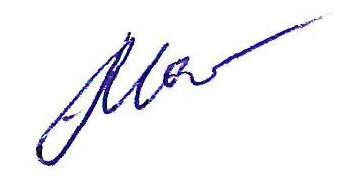 Аудитор КСП                                                                                                   Л.Ю. Малахова